ひとり親サポーター養成講座日	時：2022年5月27日(金)10：00～16：00（受付	9：30～）場	所：サンメッセ香川 中会議室 (〒761-0301 香川県高松市林町2217番地１	☎087-869-3333)対象者：地域子育て支援拠点事業の従事者等要予約：先着30名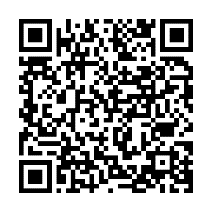 お申込：087-816-5581または右記のＱＲコードからドコモモバイル・コミュニケーション・ファンドの助成を受けシングルのご家庭、あるいは離婚前のご家族への支援についてニーズ調査や現状ヒアリングを実施。その調査を基に相談体制の確保、質の向上を目指したプログラムです。夫婦不和や離婚は夫婦だけの問題ではなく、子どもにとっても少なからず影響があります。子どもの気持ちにも寄り添いながら「子育て支援者としての家族支援」として何ができるか考えたいと思います。※コロナ感染予防のため、当日はアルコール消毒・検温・マスクの着用にご協力ください。本研修は2021年度ドコモ市民活動団体助成事業の助成を受けて実施します認定NPO法人わははネット時間講義内容講師1.10：00～10：30調査研究報告サポートガイド説明、活用の仕方作成の経緯について臨床発達心理士/公認心理師常田　美穂さん2.10：30～12：00ひとり親の現状と課題
全国の動向、座談会開催についての留意点など認定NPO法人しんぐるまざあず・ふぉーらむ丸山　裕代さん昼休み昼休み昼休み昼休み3.13：00～13：4513：45～14：00香川県の女性相談の体制とDV支援について総括・質疑応答香川県子ども女性相談センター水永　抄洋さん丸山　裕代さん4.14：00～14：50親子の成長を見通した支援臨床発達心理士/公認心理師常田 美穂さん10分休憩10分休憩10分休憩10分休憩5.15：00～15：50相談援助技術について
講義＋演習香川短期大学 子ども学科第Ⅲ部辰巳 裕子さん６.15：50～16：00アンケート記入・事務連絡認定NPO法人わははネット